住友ベークライト株式会社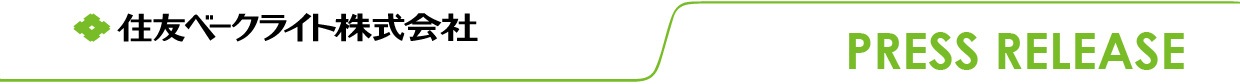 2021年3月15日ポリカーボネート樹脂製品の価格改定について住友ベークライト株式会社（本社：東京都品川区、代表取締役社長：藤原一彦）は、産業機能性材料製品について、ポリカーボネート樹脂製品の価格改定申し込みを顧客に行うことといたしましたのでお知らせいたします。ポリカーボネート樹脂は昨今の需要好調に伴う世界的な粗原料（ビスフェノールA）不足から昨年末より価格の上昇が続いております。この状況は近々に改善する見込みはなく、当社としても製品の安定供給を果たすため合理化等コスト削減に努めておりますが、今回の急激な原料価格上昇は自助努力による吸収の域をこえるものであります。つきましては今後の安定供給を優先し、下記製品の価格改定を申し入れることと致しました。記１．価格改定対象製品　　　ポリカーボネート樹脂製品ならびにポリカーボネート樹脂関連製品２．価格改定幅　　　　　　１５％以上３．価格改定時期　　　　　令和３年４月１日出荷分より以上この製品についてのお問合せ先：住友ベークライト株式会社　産業機能性材料営業本部 Tel：03-5462-8721   お問い合わせフォーム　https://inquiry.sumibe.co.jp/m/j_plate